Весной 2018 года воспитанники старшей группы приняли участие в озелинении участка к празднику ВОВ и посадили «Сирень Победы»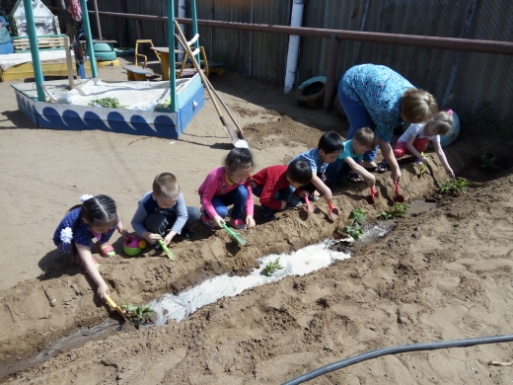 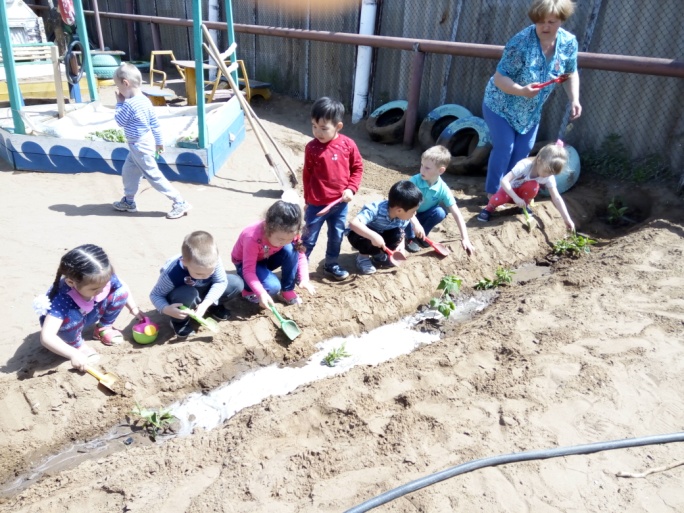 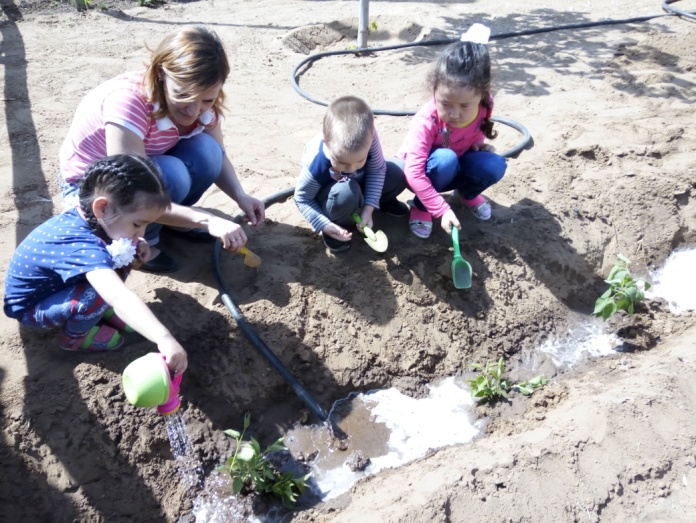 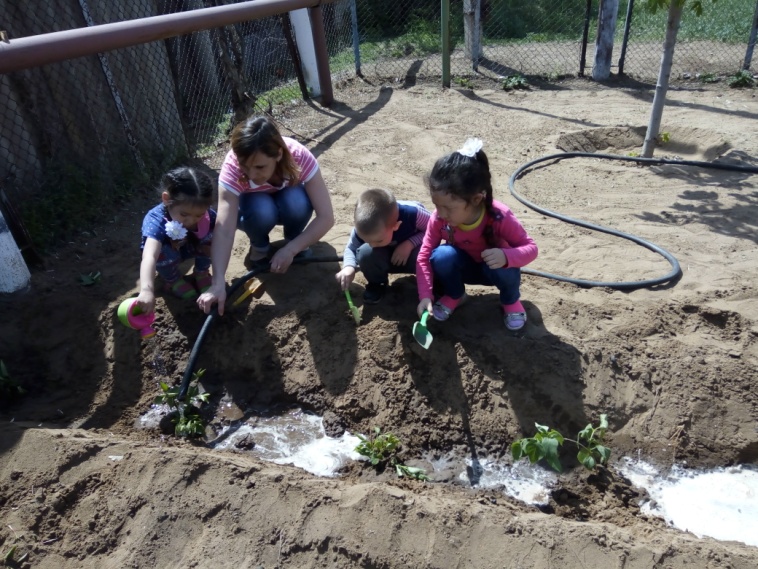 